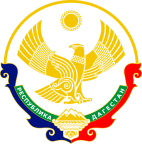 МИНИСТЕРСТВО ОБРАЗОВАНИЯ И НАУКИ РЕСПУБЛИКИ ДАГЕСТАНМКОУ «Бугленская СОШ имени Ш.И.Шихсаидова»Россия, республика  Дагестан, 368210, Буйнакский район село Буглен  ул. Спортивная 6.e-mail: buglei.school@mail.ru    ОГРН: 1030500714793   ИНН: 0507009667Сведения о библиотекеЛюди перестают мыслить, когда перестают читать.                                                                                  Д.ДидроЧеловек с хорошей книгой в руках никогда не может быть одиноким.                                                                            К.ГольдониГазанова Месме АхмедовнаЗаведующая библиотекойпедагог-библиотекарьвысшее педагогическое образованиестаж библиотечной работы 32 летв МКОУ «Бугленская СОШ имени Ш.И.Шихсаидова» Залимханова Сюрмели ИзавовнаБиблиотекарьпедагог-библиотекарьвысшее педагогическое образованиестаж библиотечной работы 15 летв МКОУ «Бугленская СОШ имени Ш.И.Шихсаидова» Библиотека работает  с 8-00 до 14-00,  в субботу  с  8-00  до  14-00Цель работы библиотеки– удовлетворение потребностей детей в духовном и интеллектуальном росте, образовании, самопознании и самообразовании, интеграции детей в социокультурную среду общества через чтение, творческие виды деятельности, обеспечение равного доступа к информации.Задачи:- удовлетворение потребностей детей в образовании, развитие и саморазвитие ребенка через приобщение к чтению, к мировой и национальной культуре;- пропаганда ценностей чтения и книги, формирование информационной культуры личности;- гармоническое сочетание социализации (освоение ребенком норм и ценностей общества) и уникального внутреннего мира каждого ребенка (инкультурация и субъективация);- воспитание творческих способностей;- пропаганда ценностей детства и детской субкультуры;- профилактика и предупреждение экстремизма среди обучающихся;- обеспечение открытости библиотеки для всех детей, создание равных прав и возможностей для детей всех социальных слоев общества, обеспечение доступа пользователя-ребенка к объективной информации в доступной и безопасной форме;- взаимообогащение традиционной книжной культуры и новой электронной.Сведения о фонде библиотеки:Общий фонд - 13800учебники - 7542художественная литература - 4870методическая литература - 1253энциклопедии, справочники - 145 Периодические издания библиотеки МКОУ «Бугленская СОШ имени Ш.И.Шихсаидова» Газеты:Добрая дорога детства;  Комсомольская правда;Мир детей и подростков;  Российская газета;  Учительская газета.Журналы:Вестник образования России;  Воспитание школьников;  Директор школы. Здоровье школьника;  Кот и пес;  Маруся;  Мурзилка;Нормативные документы образовательного учреждения;Профессиональная библиотека школьного библиотекаря;Мероприятие  по  внеклассному чтению«Международный день детской книги»            Цели:  воспитывать бережное отношение к книгам, привлечь внимание к книге                               и к чтению, формирование   личности  способной к творческой                            деятельности,  совершенствование  всех видов речевой деятельности,                          развитие личности ребенка, а также  о правилах  пользования книгой в                         библиотеке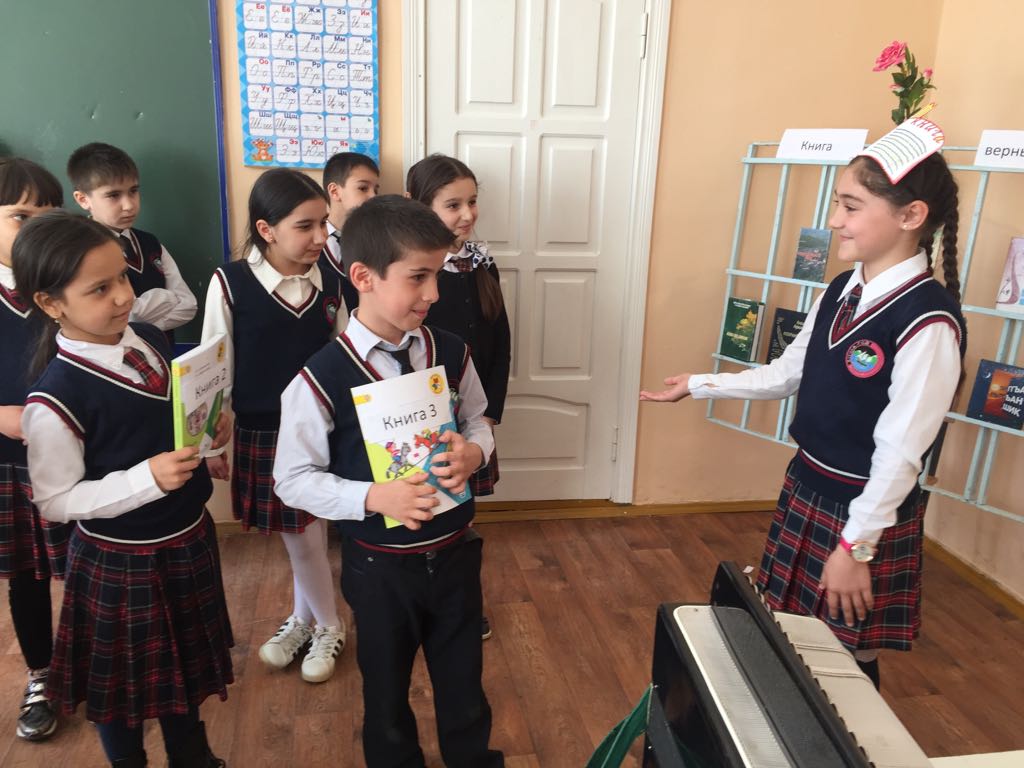 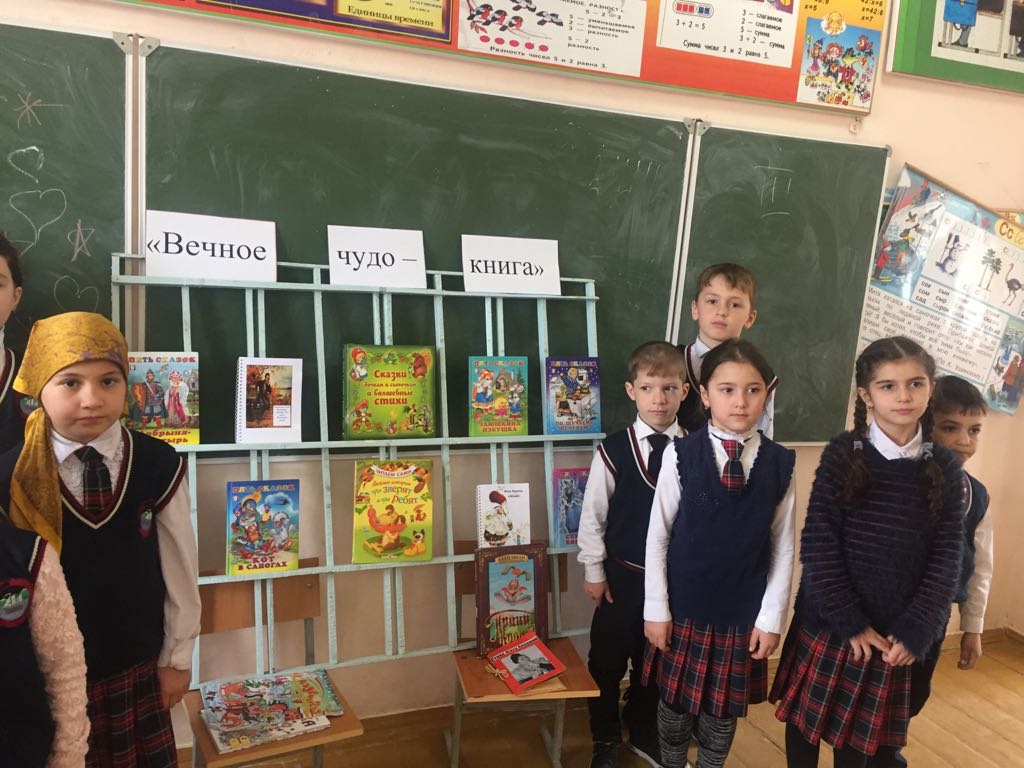 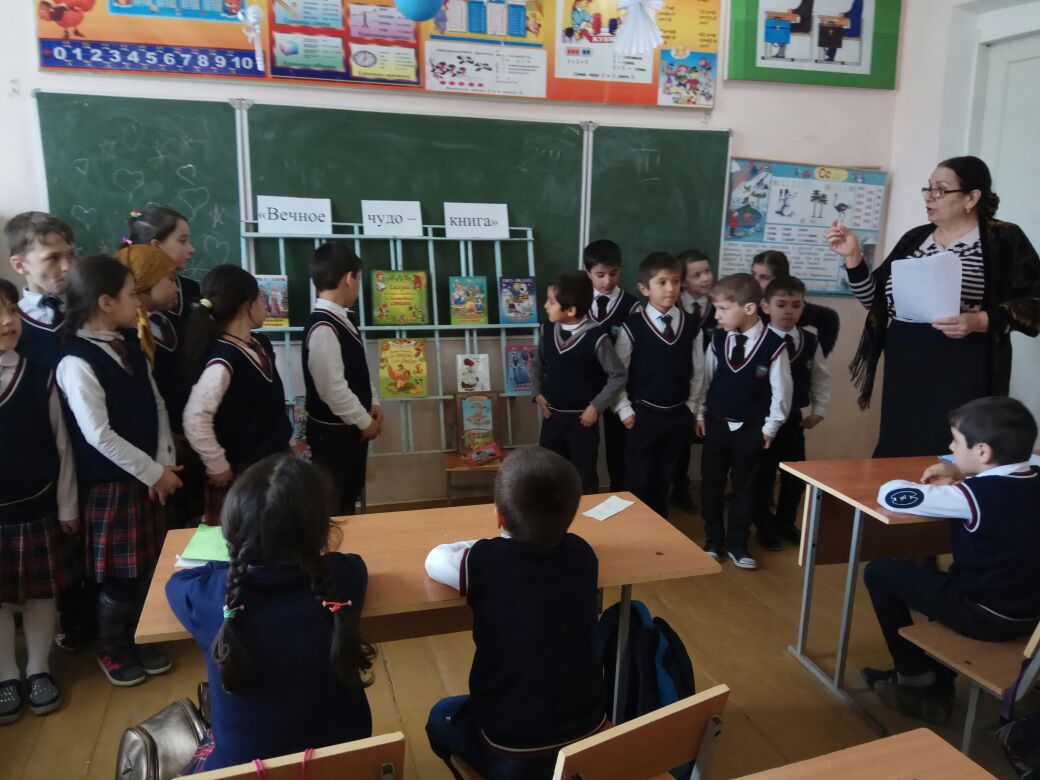 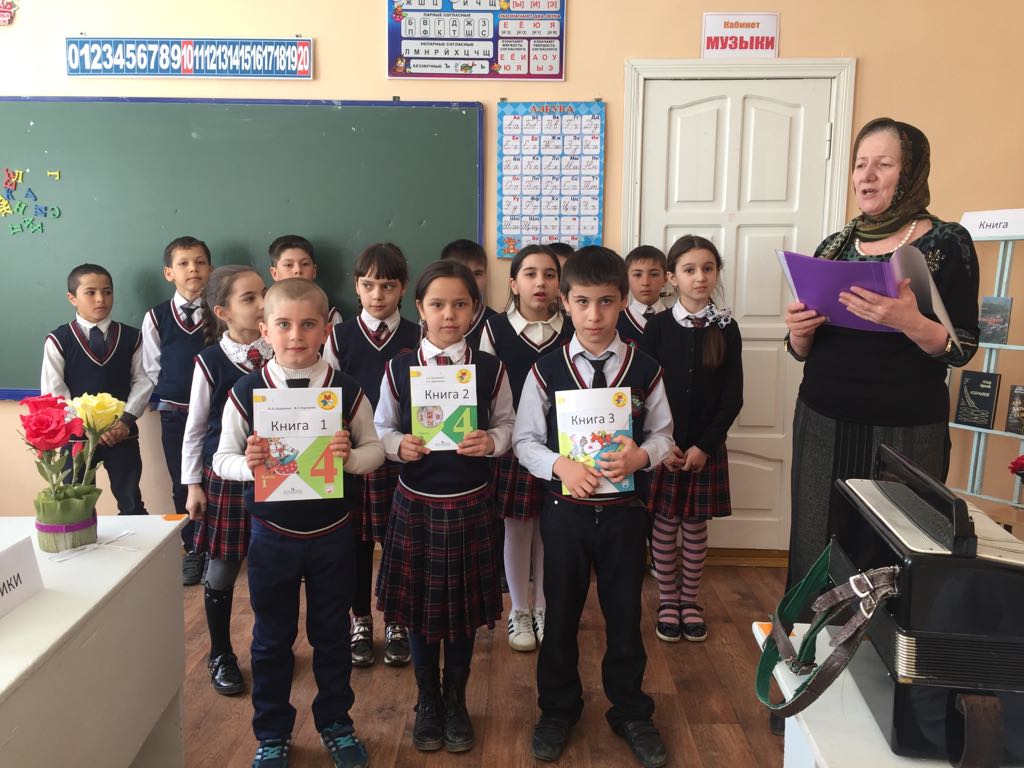 